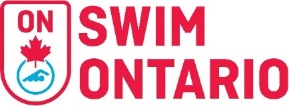 Aqua 7  Swim LeagueAAST  vs  STJJ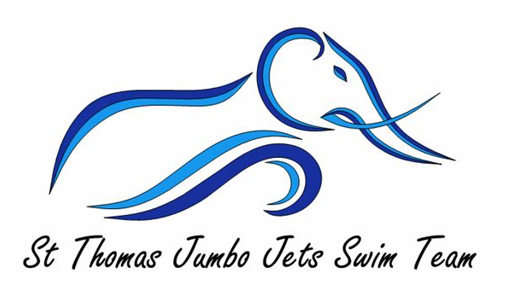 vs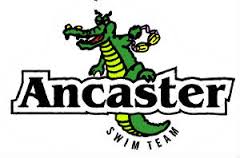 Saturday April 4th, 2020At 1:30 pmSt. Thomas YMCA20 High Street, St. Thomas, Ontario N5R 5V2DATE(S):		Saturday April 4th, 2020 	Region: Western	 HOSTED BY:	St. Thomas Jumbo Jets Swim TeamLOCATION:		St. Thomas YMCA			20 High Street			St. Thomas, ON			N5R 5V2FACILITY:		St Thomas YMCA, 6 lane, 25 meter pool			Colorado Dolphin Wireless Timing System			Only swimmers, coaches, and officials are allowed on deck.  There is parking onsite at the YMCA.PURPOSE:	Obtain qualifying times for upcoming competitions.  Expose swimmers to a meet atmosphere and an opportunity to achieve personal best times.MEET PACKAGE:	   SAFETY & LIABILITY:	Swimming Canada and Swim Ontario believes that athletes, coaches, officials, support staff and volunteers have the right to participate in a safe and inclusive sport environment that is free of abuse, harassment and discrimination.  For additional resources click HERE.	Only participating swimmers, officials, certified registered coaches, and authorized people are allowed on deck.Rowan’s Law – Concussion ManagementThe Rowan’s Law requirements came into effect on July 1, 2019.  Swim Ontario takes the health and well-being of all participants in sport and recreation activities very seriously and is committed to helping all in the Swim Ontario family succeed in swimming and other activities.   Parents, coaches, officials, volunteers and swimmers all have a role to play in ensuring the safety of all participants at sanctioned competitions in Ontario.  We must create an environment that encourages and motivates participants to assume responsibility for their own safety and the safety of others.   Until further protocols or procedures are in place, the concussion management protocol will take effect for all participants at a Swim Ontario sanctioned competition that are involved in an incident resulting in a significant impact to the head, face, neck or body.  If symptoms of a possible concussion are present the participant shall be removed from any further Swim Ontario sanctioned activity until they receive Swim Ontario approval upon clearance, in writing, by a medical professional with experience in concussion treatment/protocols.  For full details and resources on Rowan’s Law and Concussion management protocols click HERE.Open and Observable EnvironmentSwimming Canada and Swim Ontario is dedicated to providing a safe and inclusive environment, which involves promoting Open and Observable Environments. This means making meaningful and concerted efforts to avoid situations where a coach/official/staff member, etc. might be alone with an athlete. All interactions between an athlete and an individual who is in a position of trust should normally, and wherever possible, be in an environment or space that is both ‘open’ and ‘observable’ to others. Event Photography/VideographyIn order to minimize risk, all photographs and video taken at Swimming Canada/Swim Ontario sanctioned competitions, whether taken by a professional photographer or videographer, spectator, team support staff or any other participant, must observe generally accepted standards of decency. Under no circumstances are cameras or other recording devices allowed in the area immediately behind the starting blocks during practice or competition starts, or in locker rooms, bathrooms, or any other dressing area.  For full details click HERE Only individuals that have made application and received authorization to record the event, in any manner, in any medium or context now known or hereafter developed, shall be granted access to the designated deck area and permission to do so.  Please contact Meet Management for application and authorization.COMPETITIONCOORDINATOR:	Rusty Pittock ,  Level V , Email: monsterdark@sympatico.caMEET MANAGER:	Thorsten Begemann, Level III , Email: stjjswimteam@gmail.comDESCRIPTION:	One session.  All heats are timed finals.  Seeded by time.  All events swim slowest to fastest.  All events will be swum 12 and Under, and 13 and Over.  Results will be sorted into the following age groups:  6 & under, 7/8, 9/10, 11/12, 13/14, and 15 & Over.  Meet manager reserves the right to modify warm-ups and start times based on meet entries.COMPETITION RULES:	Sanctioned by Swim Ontario.
All current Swimming Canada (SC) rules will be followed.All swimmers participating in a provincially sanctioned meets shall be required to comply with swimwear rule GR 5.  Click HERE to view full details.  Advanced notification for exemption or for clarification of the rule please see the Competition Coordinator.Swimming Canada Competition Warm-Up Safety Procedures will be in effect.  The full document can be viewed HERE.DIVE STARTS:	As per the Facility Rules for Dive Starts, this competition will be conducted as follows                               (choose all applicable)Starts will be conducted from Starting Platforms (blocks) as per FINA FR 2.3 and SW 4.1 from deep end only, including the 25m events.In-water starts will be conducted as per Canadian Facility Rule CFR 2.3.1 and CSW 4.1.2 from shallow end for the 100m relaysRECORDS:	Swim times achieved at this competition will NOT be used for applications of provincial and national records.AGE UP DATE:	Ages submitted are to be as of April 4th, 2020.MIXED-GENDER:	An exemption from the requirement to swim events in gender separated events due to limited time, developmental opportunities or facility requirements and/or due to a missed swim, where on an exception basis, a referee agrees to have the swimmer swim with a heat of an opposite gender event.In spite of these exemptions, any swimmer who achieves a record time at a competition that recognizes records at any level (regional, provincial, national etc, whether age group or open) will not be recognized for that record unless the coach has advised the referee prior to the start of the session that there is a possibility of the record being broken, and the referee insures that the swimmer competes with competitors of the same gender for his/her heat.In the event that mixed gender swims are permitted, the results must still be posted separately by gender of swimmers.ELIGIBILITY:	Meet Management reserves the right to further limit individual swims to 3 per session and to limit heats if necessary to keep session times to within 4.5 hours.ENTRY FEE:	$5.00  fee per swimmerENTRIES:			Online Entry Deadline:  April 1st, 2020CONVERSION:			Entry times can be converted.  Please submit converted times using Hy-tek default conversion factor.SEEDING:		Seeding will be in order of times entered, as converted pursuant to the conversion process as per meet package, followed by swimmers entered with NT (no times).SCHEDULE OF EVENTS:	See event list - AppendixCOACH’SREGISTRATION:	COACH’S MEETING:	noneTIME SPLITS:	DECK ENTRIES:		Deck entries will be accepted and are due before the start of the event.  Deck entries will not be 	seeded, and only be allowed to fill empty lanes.  New heats will NOT be created.CHECK IN AND SCRATCHES:		No scratch penalty shall be imposed for late or day of scratches.SCORING:		No ScoringAWARDS: 		Best Time Ribbons will be awarded immediately after each heat.MEET RESULTS: 			The meet program will be run on Hy-Tek Meet Manager.  Results will be posted as quickly as possible	at the meet.  Live Results / Meet Mobile are available.DINNER: 	Immediately after completion of the meet there will be a potluck dinner for both teams in the gym.Aqua 7 League AAST vs STJJWarm-up @ 1:30 pm to 2:25 pm, Start @ 2:30 pmEvent #FemaleAgeEventEvent #Male110 & Under100 IM23Open200 IM456 & Under25 Free677 & Over50 Free897 & Over100 Free10116 & Under25 Back12137 & Over50 Back14157 & Over100 Back16176 & Under25 Breast18197 & Over50 Breast20217 & Over100 Breast22238 & Under25 Fly24259 & Over50 Fly26279 & Over100 Fly2829Open400 Free30318 & Under100 Freestyle Relay32339 - 10200 Freestyle Relay343511 – 12200 Freestyle Relay363713 - 14200 Freestyle Relay383915 & Over200 Freestyle Relay40